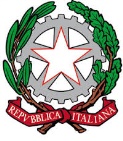 PROCURA DELLA REPUBBLICApresso il TRIBUNALE DI AREZZOBando Servizio Civile Regionale 2016 Proroga anno 2017Avviso  relativo  alla  proroga del progetto  di  Servizio  Civile Regionale presso la Procura della Repubblica di Arezzo     per la selezione di 4 unitàCon Decreto Dirigenziale n. 11375 del 01/08/2017, pubblicato sul Bollettino Ufficiale della Regione Toscana (BURT) del 09/08/2017 n. 32 parte III, è stata disposta la proroga del progetto di interesse regionale sulle frodi agroalimentari ed emanato il relativo avviso per la selezione di 30 giovani da impiegare nel progetto, di cui n. 4 da impiegare nel progetto di servizio civile regionale finanziato con il POR FSE 2014/2020 per la Procura della Repubblica di Arezzo. Il progetto è denominato:"La giustizia a salvaguardia dei prodotti e delle attività produttive toscane"La scadenza per la presentazione delle domande è il 15/09/2017.RequisitiPossono partecipare alla selezione tutte le persone, senza distinzione di sesso che, alla data di presentazione della domanda:siano regolarmente residenti in Italia;abbiano un'età compresa fra i 18 ed i 29 anni (quindi chi non ha ancora compiuto il 30°anno, ovvero 29 anni e 364 giorni);siano inoccupati, inattivi o disoccupati ai sensi del decreto legislativo 150/2015;siano in possesso di idoneità fisica;non abbiano riportato condanna penale anche non definitiva alla pena delta reclusione superiore ad un anno per delitto non colposo.I requisiti di partecipazione, ad eccezione del limite di età, devono essere mantenuti sino al termine del servizio. Non possono presentare domanda i giovani che:già prestano o abbiano svolto attività di servizio civile nazionale o regionale in Toscana o in altra regione in qualità di volontari, ovvero che abbiano interrotto il servizio prima della scadenza prevista, ad eccezione di coloro che hanno cessato il servizio per malattia, secondo quanto previsto dall'articolo 11, comma 3, della legge regionale 35/06;abbiano avuto nell'ultimo anno e per almeno sei mesi con l'ente che realizza il progetto rapporti di lavoro o di collaborazione retribuita a qualunque titolo.La domanda deve  essere   presentata   esclusivamente on line, accedendo al Sito https://servizi.toscana.it/sis/DASC, corredata dal curriculum vitae debitamente datato e firmato in  forma autografa.La domanda on line può essere presentata:accedendo al sito di cui sopra, utilizzando la propria carta sanitaria elettronica o in mancanza della CNS elettronica seguendo le istruzioni fornite sul sito   medesimo.Durata e rimborsoLa durata del servizio civile regionale è pari a 8 mesi.Ai giovani in servizio   è corrisposto, direttamente dalla Regione Toscana, un assegno mensile di natura non retributiva pari a 433,80 euro.La procedura per il pagamento è avviata dopo la conclusione del terzo mese di servizio.Il ritiro prima della conclusione del terzo mese comporta la decadenza dai benefici previsti dal progetto.SelezioneI giovani che hanno presentato regolarmente la domanda saranno chiamati a sostenere un colloquio sui seguenti argomenti:Nozioni ed elementi relativi all'Ordinamento Giudiziario, descrizione delle figure professionali del magistrato e del cancelliere e del Ministero della Giustizia uffici centrali e periferici;Nozioni ed elementi relativi   ai Servizi di Cancelleria  e Segreteria giudiziaria in ambito penale; Nozioni ed elementi di informatica di base.I tempi e le modalità di detta selezione verranno pubblicati sul sito www.procura.arezzo.itUltimate   le valutazioni verrà redatta apposita graduatoria individuando i giovani idonei ed ammessi al progetto,  gli idonei non ammessi al progetto e i non idonei.L'avvio al servizio è stabilito dalla Regione Toscana, che stipula con ciascun giovane un apposito contratto.Il contratto indica gli obblighi di servizio, i diritti ed i doveri dei giovani, la sede di servizio di assegnazione del giovane (ovvero  il  luogo  ove il giovane dovrà prestare servizio), la data di inizio e fine servizio , le condizioni economiche ed assicurative.InformazioniEventuali chiarimenti possono essere richiesti:per e-mail a:	procura.arezzo@giustizia.itper telefono dalle ore 10,00 alle ore 13,00:0575-1738308 (Assistente giudiziario Sig.ra  A. Orvieti) 0575-1738374 (Conducente di automezzi Sig. L. Guillaro)0575/1738310 (Responsabile servizio civile - Direttore amministrativo dott.ssa  G. Nocita)05751738368 (Coordinatore dei progetti - Funzionario giudiziario dott. L. Guarneri)